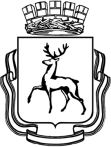 администрациЯ  города  нижНЕГО новгородАДЕПАРТАМЕНТ ОБРАЗОВАНИЯМУНИЦИПАЛЬНОЕ БЮДЖЕТНОЕ ОБЩОБРАЗОВАТЕЛЬНОЕ УЧРЕЖДЕНИЕ « ШКОЛА №15»УТВЕРЖДЕНО :Приказом директора МБОУ «Школа №15»от 09.09.2020 № 396Изменения,внесенные в календарный учебный график на 2020-2021 учебный год7. Продолжительность учебных занятий и каникул 1 четвертьУчебные занятия с 01.09.2020 г. по 10.09.2020, 14.09.2020 по 31.10.2020 г.Каникулы-  11,12.09.2020, с 02.11.2020 г. по 08.11.2020 г (включительно) – 9 днейКоличество учебных недель- 82 четвертьУчебные занятия с 09.11.2020 г. по 26.12.2020 г.Каникулыс 26.12.2020 г по 10.01.2021 г (включительно) для 1-4, 10 классов – 14 днейс 29.12.2020г. по 10.01.2021 г (включительно) для 5-11 классов -13 днейКоличество учебных недель- 83 четвертьУчебные занятия с 11.01.2021 г. по 20.03.2021 г.Каникулы-с 22.03.2021 г по 29.03.2021 г. (включительно) – 7 днейКоличество учебных недель для 2-11 классов-10Дополнительные каникулы для 1 классовС 08.02.2021г. по 14.02.2021 г. (включительно)-7 дней.Количество учебных недель-94 четвертьУчебные занятия с 30.03.2021 г. по 23.05.2021 г.Каникулы-с 24.05.2021 г по 31.08.2021 г (включительно) Количество учебных недель -8